от 10 декабря 2014 года									     № 642-рО проведении смотра-конкурса на лучшее праздничное оформление населенных пунктов городского округа город Шахунья к Новому 2015 году и Рождеству ХристовуВ рамках подготовки к встрече Нового 2015 года и Рождества Христова:1. Утвердить прилагаемое Положение о смотре-конкурсе на лучшее праздничное оформление населенных пунктов городского округа город Шахунья  к Новому 2015 году и Рождеству Христову.2. Утвердить прилагаемый состав конкурсной комиссии.3. Начальнику общего отдела администрации городского округа город Шахунья Шлякову А.А. опубликовать настоящее распоряжение в газете «Знамя труда» и на официальном сайте администрации городского округа город Шахунья.4. Контроль за исполнением данного распоряжения возложить на первого заместителя главы администрации городского округа город Шахунья Нижегородской области Серова А.Д.Глава администрации городскогоокруга город Шахунья								     В.И.РоманюкУтверждено  распоряжением администрациигородского округа город Шахуньяот 10.12.2014 года № 642-р П О Л О Ж Е Н И Ео смотре-конкурсе на лучшее праздничное оформление  населенных пунктов городского округа город Шахунья к Новому 2015 году и Рождеству Христову1. Настоящее Положение определяет порядок и условия смотра-конкурса на лучшее оформление населенных пунктов городского округа город Шахунья к Новому 2015 году и Рождеству Христову.2. Организатором конкурса является администрация  городского округа город Шахунья.3. Целью смотра-конкурса является:3.1. Создание праздничного облика населенного пункта, в период проведения новогодних праздников и Рождества Христова.4. Критерии оценки победителей:4.1. Установка новогодних ёлок, освещение прилегающих территорий - до 5 баллов;4.2. Создание детских снежных городков с устройством горок, катков - до 5 баллов;4.3. Крепление поздравительных растяжек - до 5 баллов;4.4. Оборудование гирлянд - до 5 баллов.4.5. Оформление предприятий социальной сферы, культуры, предприятий потребительского рынка и услуг - до 5 баллов;4.6. Дополнительно могут быть представлены другие материалы по 1 баллу. 5. Победителем конкурса признается участник, набравший наибольшее количество баллов.6. Смотр-конкурс проводится с 15 декабря 2014 года по 10 января 2015 года.	7. Конкурсная комиссия в период с 25.12.2014 по 30.12.2014 осуществляет осмотр всех населенных пунктов - участников конкурса и проводит оценку по критериям в соответствии с п.5 настоящего Положения.8. Победитель смотра-конкурса награждается благодарственным письмом администрации городского округа город Шахунья и памятным подарком.9. По итогам смотра-конкурса присуждается 1 призовое место.10. Решение конкурсной комиссии оформляется протоколом и публикуется в средствах массовой информации.__________Утвержденраспоряжением администрациигородского округа город Шахуньяот 10.12.2014 года № 642-рСОСТАВконкурсной комиссииСофронов Ю. А.	 - заместитель главы администрации  городского округа город Шахунья по работе с территориальными и правоохранительными органами, председатель комиссии; Баева Л.Л. 	- заместитель начальника отдела промышленности, транспорта связи, ЖКХ и энергетики администрации городского округа город Шахунья, заместитель председателя комиссии.                   Члены комиссии:_______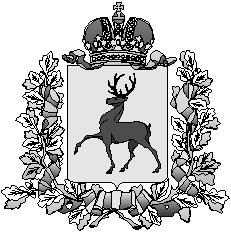 Администрация городского округа город ШахуньяНижегородской областиР А С П О Р Я Ж Е Н И ЕКозлова Е.Л.Перминов А.П.Вахтанин М.С.Шляков А.А.Щукина Н.Н.Шалаева С.П.Мухина Н.П.- начальник  отдела экономики, прогнозирования  и инвестиционной политики администрации  городского округа город   Шахунья; - начальник отдела по культуре, спорту и молодёжной политике администрации  городского округа город   Шахунья;- начальник  отдела архитектуры и капитального строительства администрации  городского округа город  Шахунья;- начальник общего отдела администрации  городского округа город  Шахунья;- юрисконсульт сектора по поддержке малого бизнеса и развития предпринимательства администрации  городского округа город  Шахунья;- исполняющий обязанности  начальника отдела образования администрации  городского округа город  Шахунья;- директор государственного казенного учрежденияНижегородской области (Управление социальной защиты населения город Шахунья) (по согласованию).